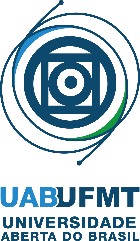 MINISTÉRIO DA EDUCAÇÃOUNIVERSIDADE FEDERAL DE MATO GROSSO - UFMTUNIVERSIDADE ABERTA DO BRASIL – UABINSTITUTO DE EDUCAÇÃO - IEAv. Fernando Correa da Costa n 2.367 – Boa Esperança - CEP 78060-900ANEXO IFICHA DE INSCRIÇÃOInscrição - EDITAL Nº 003/2019/NEAD/IE/UFMT - Para Bolsista Professor Formador, para o Ensino de Graduação do Curso de Licenciatura dm Pedagogia – Modalidade EaD do NEAD do Instituto de Educação da Universidade Federal de Mato Grosso – NEAD/IE/UFMT.	Eu, ______________________________________________________________________________________________________________________________, portador do CPF: _____._____._____-_____, solicito minha inscrição para concorrer a uma vaga neste processo seletivo. Para tanto, declaro que possuo os requisitos exigidos pela legislação vigente para atuar no Curso de Licenciatura em Pedagogia – Modalidade EaD, da UAB/UFMT, e que aceito na íntegra os termos e condições deste edital, e dos editais retificadores e complementares a este, caso venham a existir. 	Estou ciente de que, não haverá, sob qualquer pretexto, inscrição provisória, condicional ou com documentação incompleta. A declaração falsa, inexata ou, ainda que não satisfaça todas as condições estabelecidas neste Edital, terá sua inscrição cancelada. Em consequência, serão anulados todos os fatos dela decorrentes, mesmo que aprovado, e que o fato seja constatado posteriormente à realização de qualquer uma das avaliações do processo seletivo._________________________________, _______/_______/__________________________________________________________ASSINATURA DO CANDIDATO(A)